МУНИЦИПАЛЬНОЕ БЮДЖЕТНОЕ ДОШКОЛЬНОЕ ОБРАЗОВАТЕЛЬНОЕ УЧРЕЖДЕНИЕДЕТСКИЙ САД № 25Конспект НОД «Волшебный лес» для детей средней группы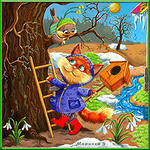 Выполнила: воспитатель Ломова Ю.Ю.ЗАТО Северск 2014Тема: «Волшебный лес».Интеграция образовательных областей: «Познание», «Художественное творчество», «Коммуникация », «Физическая культура».Тип: интегрированное .Возраст детей 5 лет.Цель: Закрепить представления детей о весенних приметах.Задачи образовательные: Сформировать обобщенное представление о лесе.Закреплять знания детей о значении леса в жизни человека, о правилах поведения в лесу.Развивать логическое мышлении, делать выводы.Развивающие: развитие речи.Воспитательные: Воспитывать бережное, заботливое, ответственное отношение детей ко всему живому. Оборудование и материалы: оформление зала в весенней тематики, костюм Совы, кикиморы, мультимедийная презентация, цветная бумага, клей, ножницы. Ход работы: Дети заходят в зал под музыку. В - Ой, ребятки куда мы с вами попали? Отгадайте мою загадку:Он большой, густой, зелёный
Представляет целый дом
В нём найдут приют и птицы
Зайки, волки, кабаны.Д- Лес.В- Ребята посмотрите , как красиво в нашем лесу. А скажите какое время года наступило? Д- отвечают.На проекторе начинается показ слайдов о весенних приметах. Что изменилось после зимы?Д- отвечают.В-  А вы хотите прогуляться по весеннему лесу?. Тогда отправляемся в путь .В - Физкультминутка: Заходи в весенний лес!(Ходьба на месте или по кругу) .Много здесь вокруг чудес!(Разводим руки в стороны и оглядываемся)Вот березки голые  стоят(Поднимаем руки вверх)Под деревьями подснежники  на нас глядят.Детей встречает Кикимора (воспитатель)- Так ,так это кто это в моем лесу хозяйничает, шумит, спать не дает? Всех животных распугаете, деревья поломаете и домой отправитесь. Нет так дело не пойдет. А  лес я заколдую и вы не найдете дорогу домой. Кикимора с помощью волшебной веточки заколдовывает лес и убегает.В- Ой, ребятки что же нам теперь делать?Д- ответы детей.В это время появляется взрослый в костюме Совы.В- Здравствуйте тетушка Сова!Сова- Здравствуйте ребята! А что вы делаете в лесу?.Д- отвечают, что хотели прогуляться по весеннему лесу , а  злая Кикимора заколдовала лес и теперь нельзя найти дорогу домой. Сова- Ой, ой, ой я вам помогу найти дорогу , но вам нужно пройти мои испытания. Справитесь?Д- Да.Сова- Первое испытание не простое вам нужно отгадать мои загадки:1 Снег темнеет  на полянке,С каждым днем теплей погода.Время класть в кладовку санки.Это, что за время года?(Весна)2 У занесённых снегом кочек,Под белой шапкой снеговойНашли мы маленький цветочек,Полузамёрзший, чуть живой.(Подснежник)3 В голубенькой рубашкеБежит по дну овражка.(Ручеек).
Сова- С заданием справились. Второе  задания трудней будет . У меня есть волшебные картинки, на которых изображены приметы весны(яркое солнце, тающая сосулька, проталины, ледоход, подснежники . скворечник, перелетные птицы и т.д.) . Вам нужно в одну кучку собрать все про весну , а рядом отложить картинки про другое время года.Сова- Так и тут вы справились. Вот последнее испытание ,если пройдете, домой пойдете.Сова- Весной на деревьях появляются почки и распускаются листочки .Вам нужно отгадать с какого дерева какой листок ( листья березы, дуба, клена). А какого они цвета ? Они разные или одинаковые?Д-ответы детейВ- Тетушка Сова мы прошли твои испытания , ты покажешь нам дорогу обратно? Сова- Ребятки, у меня к вам есть одна просьба ,чтоб наша Кикимора больше так не вела себя и не злилась на вас давайте мы для нее приготовим подарок, вы согласны?Д- Да.Сова достает лист формата А5 на котором наклеена веточка без листьев . Ребятки так как у нас наступила весна ,чего не хватает нашей веточке?Дети- Листьев.Сова : А также весенних цветов. Я предлагаю вам вырезать зеленые листики и цветы (белые) кто что захочет и наклеить на нашу веточку. Чтобы на ней распустились листочки и цветочки. Дети выполняют работу.Возвращается Кикимора просит прощения. Ребята, вы меня простите, я была не права. Я думала вы пришли в лес ,чтобы здесь поломать ветви, распугать животных, потоптать первые весенние цветы.В- Кикимора наши детки умные и знают, как себя вести. Ведь в лесу нельзя не шуметь, так как можно напугать животных. Нельзя ворошить гнезда ,так как там могут находится птенцы. Деревья нельзя ломать ,так как они высохнут и погибнут. Сова вручает ей подарок ,Кикимора благодарит ее и расколдовывает лес. До свидания  дети! (Уходят).В- Ребята вам понравилось в лесу?Д- Да!В- Как здорово в весеннем лесу птицы поют, снег таит ,видны проталины, подснежники…Потому что наступила весна!В-  Дети какие вы дружные, если бы вы не были такими у нас бы с вами ничего не получилось . И Кикимора бы навсегда осталось злой и вредной.  Д- ответы детей.А теперь нам пора возращаются в детский сад.